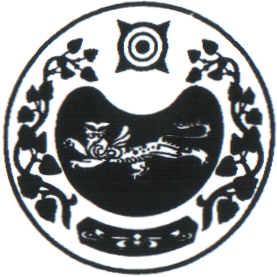                                                            ПОСТАНОВЛЕНИЕ от 23.01. 2023г.                                  аал Чарков                                     №  3-пОб увеличении (индексации) заработной платы техническим   работникам   администрации  Чарковского сельсовета	В целях обеспечения повышения реального содержания заработной платы в соответствии с требованиями ст.130 и 134 Трудового кодекса Российской Федерации и с учетом уровня инфляции в Республике Хакасия, администрация Чарковского сельсовета 	ПОСТАНОВЛЯЕТ:	1. Увеличить (индексировать) с 01 января 2023 года на 4,0 %, с 01 июня 2023 года на 3,0 %  , техническим работникам администрации Чарковского сельсовета.	2. Главному бухгалтеру Чарковского сельсовета Горнасталевой С.П. сделать перерасчет с 01.01.2023г.	3. Настоящее постановление вступает в силу после его официального опубликования (обнародования).	4. Контроль за исполнением настоящего постановления оставляю за собой.Глава Чарковского сельсовета					А.А. АлексеенкоРОССИЯ ФЕДЕРАЦИЯЗЫХАКАС РЕСПУБЛИКАЗЫАFБАН ПИЛТIРI АЙМАFЫЧАРКОВ ААЛНЫН ЧОБI                                   АДМИНИСТРАЦИЯЗЫРОССИЙСКАЯ ФЕДЕРАЦИЯРЕСПУБЛИКА ХАКАСИЯУСТЬ-АБАКАНСКИЙ РАЙОНАДМИНИСТРАЦИЯЧАРКОВСКОГО  СЕЛЬСОВЕТА